KINDRED DOLLARS FOR SCHOLARS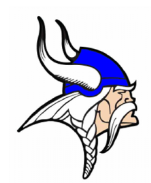 2022/2023 Girls & Boys BUCK$ for BA$KET$Please help support the Kindred 20XX graduates by sponsoring a basketball game this season! All proceeds go to the Kindred Dollars for Scholars program, which awarded over $X to graduating seniors last year!The game sponsor will make a donation to Dollars for Scholars based on game statistics. Your donation for HOME games can be based on Kindred 3 pointers ($15 / 3 pointer) ORThe total half time combined score for both teams ($1 / point) ORBothThe sponsor will receive 2 free admissions to the game and public recognition during the game. Please tell the admissions table your sponsorship for free entry. Dollars for Scholars will send the sponsor an invoice after the season results. To sponsor a HOME game(s), please complete the form and send it to Callie Schlieman via email at cschlieman@bell.bank, text at 701-238-1364, or mail at 414 Elm Street, Hickson, ND 58047. Please select Game and donation typeSponsor Name_________________________________________________________________Sponsor Address_______________________________________________________________Sponsor Email_________________________________________________________________Sponsor Phone Number_________________________________________________________GIRLS GAMESGIRLS GAMESGIRLS GAMESGIRLS GAMESBOYS GAMESBOYS GAMESBOYS GAMESBOYS GAMESGAMEHalf Time3 PTsBothGAMEHalf Time3 PTsBoth